Κεφ.26 Βρίσκω την προπαίδεια του 8Γράφω την προπαίδεια του 8 και την προπαίδεια του 4.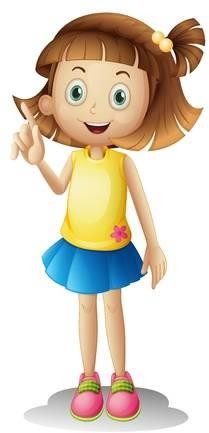 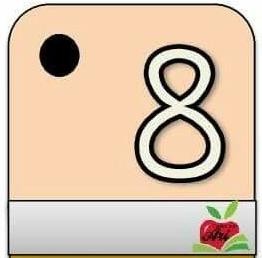 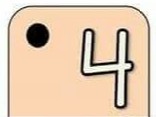 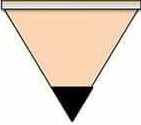 Συμπληρώνω τα παρακάτω μοτίβα με τα αποτελέσματα της προπαίδειας του 4 και του 8.Συμπληρώνω τα παρακάτω γινόμενα. Τι παρατηρώ;3 x 2 =  	3 x 4 =  	3 x 8 =  	6 x 2 =  	6 x 4 =  	6 x 8 =  	9 x 2 =  	9 x 4 =  	9 x 8 =   	5 x 8 =  	5 x 4 =  	5 x 2 =  	4 x 8 =  	4 x 4 =  	4 x 2 =  	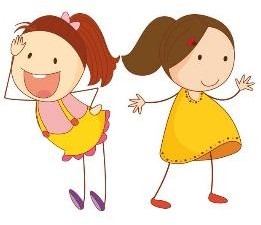 Λύνω τα παρακάτω προβλήματα:Α. Ένα χταπόδι έχει 8 πλοκάμια. Πόσα πλοκάμια έχουν τα 4 χταπόδια και πόσα πλοκάμια έχουν τα 8 χταπόδια;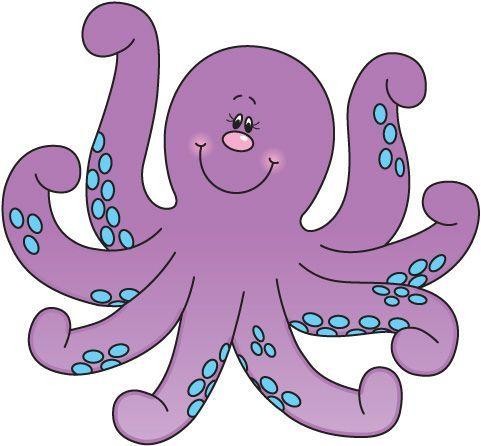 Απάντηση:  	Β.  Η  Αλεξάνδρα έχει  8	αυτοκόλλητα.  Η  Μαρία έχει τετραπλάσια	από την Αλεξάνδρα.α) Πόσα αυτοκόλλητα έχει η Μαρία;β) Πόσα αυτοκόλλητα έχουν και τα δύο κορίτσια μαζί;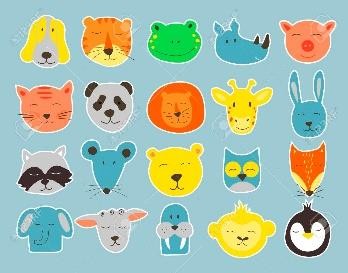 Απάντηση:  	Απάντηση:  	